MIT224-Medical Practice ManagementThis is a course checklist and is meant to help you guide and judge the time you spend on activities, assignments and exams to ensure completion by your course end date. Your course will range in time from 16 weeks to 6 weeks depending on your start date.*NC = Not Calculated into Final GradePlease note all pre-tests and practices are not calculated in the overall final course grade. Also the Credit for Prior Learning score is used either at the course or module level. Point values above do not represent the grading scale for this course.  Please see the course syllabus for grading percentages.MIT 224 Course Checklist by KCTCS Online is licensed under a Creative Commons Attribution 4.0 International License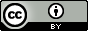 This product was funded by a grant awarded by the U.S. Department of Labor's Employment and Training Administration. The product was created by the grantee and does not necessarily reflect the official position of the U.S. Department of Labor. The Department of Labor makes no guarantees, warranties, or assurances of any kind, express or implied, with respect to such information, including any information on linked sites and including, but not limited to, accuracy of the information or its completeness, timeliness, usefulness, adequacy, continued availability, or ownership.Course ItemCourse ItemPoint ValueEstimated TimeTentative Date of Completion(To be completed by the student)☐Syllabus Quiz10010 minCourse Start Date>☐Course Pre-Test*NC60 minMODULE 1 (1 credit)MODULE 1 (1 credit)MODULE 1 (1 credit)MODULE 1 (1 credit)MODULE 1 (1 credit)☐Pre-Test*NC60 min☐CPL Test*NC60 min☐Medical Office Manager Quiz2015 min☐Chapter 1 Review Questions5045 min☐Chapter 1 Quiz 5025 min☐Effective Listening Summary50120 min☐Chapter 2 Review Questions5045 min☐Chapter 2 Quiz 5025 min☐Legal and Ethical Issues Online Research5090 min☐Chapter 3 Review Questions5045 min☐Chapter 3 Quiz 5025 min☐Critical Thinking Question 4.4515 min☐Critical Thinking Question 4.10515 min☐Chapter 4 Review Questions3030 min☐Chapter 4 Quiz 5025 min☐Practice Test (Module 1 Practice Final) – Blackboard*NC60 min☐Post-Test (Module 1 Final Exam) – Blackboard10060 minMODULE 1 TOTAL MODULE 2  (1 credit)MODULE 2  (1 credit)MODULE 2  (1 credit)MODULE 2  (1 credit)MODULE 2  (1 credit)☐Pre-Test *NC60 min☐CPL Test*NC60 min☐Patient Information Form2530 min☐Chapter 7 Review Questions5045 min☐Chapter 7 Quiz 5025 min☐Create HIPAA PowerPoint5090 min☐Chapter 8 Review Questions5045 min☐Chapter 8 Quiz 5025 min☐Leadership Styles Quiz1015 min☐Chapter 9 Review Questions5045 min☐Chapter 9 Quiz 5025 min☐Medical Software Online Research5090 min☐Chapter 10 Review Questions5045 min☐Chapter 10 Quiz 5025 min☐Practice Test (Module 2 Practice Final) – Blackboard*NC60 min☐Post-Test (Module 2 Final Exam) – Blackboard10060 minMODULE 2 TOTALCourse ItemPoint ValueEstimated TimeTentative Date of Completion (To be completed by the student)MODULE 3 (1 credit)MODULE 3 (1 credit)MODULE 3 (1 credit)MODULE 3 (1 credit)MODULE 3 (1 credit)☐Pre-Test *NC60 min☐CPL*NC60 min☐Calculating Payroll Exercise2020 min☐Chapter 12 Review Questions5045 min☐Chapter 12 Quiz5025 min☐Create a Collection Letter3045 min☐Chapter 13 Review Questions5045 min☐Chapter 13 Quiz 5025 min☐Quality Improvement & Risk Mgnt. Research3590 min☐Chapter 16 Review Questions5945 min☐Chapter 16 Quiz 5025 min☐Marketing Project5090 min☐Chapter 17 Review Questions5045 min☐Chapter 17 Quiz5025 min☐Practice Test *NC30 min☐Post-Test 10030 minMODULE 3 TOTAL☐Student Evaluation of InstructionCourse End Date >